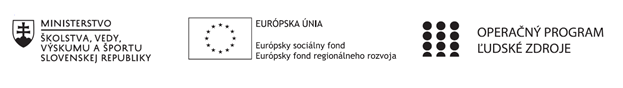 Správa o činnosti pedagogického klubu Príloha:Prezenčná listina zo stretnutia pedagogického klubu je nahradená online evidenciouPríloha správy o činnosti pedagogického klubu              PREZENČNÁ LISTINAMiesto konania stretnutia:  SOŠ TaS, TopoľčanyDátum konania stretnutia:18.01.2020Trvanie stretnutia: od  13,00hod	do15,00hod	Zoznam účastníkov/členov pedagogického klubu:Meno prizvaných odborníkov/iných účastníkov, ktorí nie sú členmi pedagogického klubu  a podpis/y:Prioritná osVzdelávanieŠpecifický cieľ1.1.1 Zvýšiť inkluzívnosť a rovnaký prístup ku kvalitnému vzdelávaniu a zlepšiť výsledky a kompetencie detí a žiakovPrijímateľStredná odborná škola techniky a služieb, Tovarnícka 1609, TopoľčanyNázov projektuZvýšenie kvality odborného vzdelávania a prípravy na Strednej odbornej škole techniky a služiebKód projektu  ITMS2014+312011AGX9Názov pedagogického klubu Prírodovedné a technické vzdelávanieDátum stretnutia  pedagogického klubu18.01.2021Miesto stretnutia  pedagogického klubuOnline MS TeamsMeno koordinátora pedagogického klubuMgr. Lucia LojkováOdkaz na webové sídlo zverejnenej správyhttps://sostovar.edupage.org/text/?text=text/text35&subpage=1Manažérske zhrnutie:Kľúčové slová: nápady, skúsenosti, využitie, zručnosti, upevnenie, testAnotácia:  Pedagogický klub sa zaoberal odovzdávaním informácií o využívaní didaktických testov pri opakovaní prebratého učiva.Hlavné body, témy stretnutia, zhrnutie priebehu stretnutia:Oboznámenie sa s témou klubu a programom stretnutiaTéma stretnutia Didaktický testDiskusia a výmena skúseností s didaktickým testom.Úlohy didaktického testu na zvýšenie a využitie prírodovednej a vedecko – technologickej gramotnosti v odbore žiakov.Uznesenie PKKoordinátor klubu oboznámil všetkých členov s témou klubu a programom stretnutia.  Poslaním klubu budeodovzdávanie informácií o využívaní didaktických testov pri opakovaní prebratého učiva.Témou stretnutia bolDidaktický test. Preverovanie vedomostí študentov je súčasťou vyučovacieho procesu. Jednotlivý členovia PK vystúpili so svojimi skúsenosťami s didaktickým testom. Objektívnosť hodnotenia študentských vedomostí je potrebné dodržať vhodnou formou ich preverovania. Medzi najväčšie nedostatky patrí najmä subjektívnosť hodnotenia študentských výkonov. Medzi príčiny rozdielov v hodnotení patrí hlavne nedodržanie rovnakých podmienok a rovnakých požiadaviek pri skúšaní, ako aj to, že sa odpovede hodnotia podľa rozdielnych kritérií. Ďalejsme sa venovali výmene skúseností z vyučovacích hodín  s úlohami didaktického testu. Úlohy musia byť jednoznačné, zrozumiteľné a presné. Učiteľ volí vhodnú formu testu aj typy úloh. Pre prírodovedné a vedecko – technologické predmety je výhodnejšie, ak si pedagóg pripravídidaktické testy sám, pretože sa neustále dopĺňa a mení učebná osnova o novinky v danej oblasti. Samostatné spracovanie tiež umožňuje nezávislé priebežné dopĺňanie o aktuálnejšie otázky a vyraďovanie otázok podľa vlastného uváženia. Niektoré problémy, ktoré sa vyskytujú pri didaktických testoch v písomnej podobe sa môžu riešiť použitím vhodných didaktických prostriedkov, napr. výpočtovej techniky.Objektívnosť sa zabezpečuje predovšetkým tým, že sa vylučuje subjektívny náhľad osoby, ktorá test vyhodnocuje.Na základe zistených skutočností sa členovia PK dohodli, že každý člen vytvorí úlohydidaktického testu rozvíjajúce prírodovednú alebo vedecko – technologickú gramotnosť pre odbory, ktoré aktuálne učí.Závery a odporúčania:Záver: Členovia nášho pedagogického klubu sme si vedomí toho, že didaktické testy sú jedným z prostriedkov, ktoré umožňujú riešiť problém objektivizácie zisťovania a hodnotenia vedomostí študentov sú didaktické testy. Ich tvorba je náročná z vecného i didaktického hľadiska.Odporúčania: Tvorba úlohdidaktického testu rozvíjajúcich prírodovednú alebo vedecko – technologickú gramotnosť pre odbory, ktoré aktuálne učí.Vypracoval (meno, priezvisko)Mgr. Renata VrankováDátum18.01.2021PodpisSchválil (meno, priezvisko)Mgr. Lucia LojkováDátum18.01.2021PodpisPrioritná os:VzdelávanieŠpecifický cieľ:1.1.1 Zvýšiť inkluzívnosť a rovnaký prístup ku kvalitnému vzdelávaniu a zlepšiť výsledky a kompetencie detí a žiakovPrijímateľ:Stredná odborná škola techniky a služieb, Tovarnícka 1609, TopoľčanyNázov projektu:Zvýšenie kvality odborného vzdelávania a prípravy na Strednej odbornej škole techniky a služiebKód ITMS projektu:312011AGX9Názov pedagogického klubu:Prírodovedné a technické vzdelávanieč.Meno a priezviskoInštitúcia1.Mgr. Lucia LojkováOnline MS Teams2.Mgr. Renáta VrankováOnline MS Teams3.Mgr. Ondrej BenkoOnline MS Teams4. Pavol DomanickýOnline MS Teams5.Ing. Janka BoldišováOnline MS Teams6.Ing. Ján SlávikOnlineMS Teams7.Ing. Jozef VarényiOnline MS Teamsč.Meno a priezviskoPodpisInštitúcia